This voluntary agreement may be revoked at any time.  If a change occurs, immediately contact your social In case of an emergency, please call 911.The undersigned understand this document is not a court order.  It is a voluntary agreement between the signed parties.  All parties listed above must sign below. Identify your relationship to the child in the signature line.reduce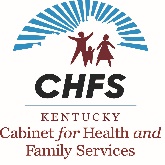 Kentucky Department for Community Based Services   Kentucky Department for Community Based Services   Kentucky Department for Community Based Services   Kentucky Department for Community Based Services   Kentucky Department for Community Based Services   Kentucky Department for Community Based Services   Kentucky Department for Community Based Services   Kentucky Department for Community Based Services   reducePrevention PlanPrevention PlanPrevention PlanPrevention PlanPrevention PlanPrevention PlanPrevention PlanPrevention PlanFamily Name:Family Name:Social Service Worker:For each risk, describe the intervention to be implemented to address the issue:For each risk, describe the intervention to be implemented to address the issue:For each risk, describe the intervention to be implemented to address the issue:For each risk, describe the intervention to be implemented to address the issue:For each risk, describe the intervention to be implemented to address the issue:For each risk, describe the intervention to be implemented to address the issue:For each risk, describe the intervention to be implemented to address the issue:For each risk, describe the intervention to be implemented to address the issue:For each risk, describe the intervention to be implemented to address the issue:Risk(s) identified (list all which apply):      Risk(s) identified (list all which apply):      Risk(s) identified (list all which apply):      Risk(s) identified (list all which apply):      Risk(s) identified (list all which apply):      Risk(s) identified (list all which apply):      Risk(s) identified (list all which apply):      Risk(s) identified (list all which apply):      Risk(s) identified (list all which apply):      Intervention to reduce identified risks (list all which apply):Intervention to reduce identified risks (list all which apply):Intervention to reduce identified risks (list all which apply):Intervention to reduce identified risks (list all which apply):Intervention to reduce identified risks (list all which apply):Who?Who?When?When?(document specifics for each task)(document specifics for each task)(document specifics for each task)(document specifics for each task)Observation and documentation of outcomes(who will observe and document outcomes):      Observation and documentation of outcomes(who will observe and document outcomes):      Observation and documentation of outcomes(who will observe and document outcomes):      Observation and documentation of outcomes(who will observe and document outcomes):      Observation and documentation of outcomes(who will observe and document outcomes):      Observation and documentation of outcomes(who will observe and document outcomes):      Observation and documentation of outcomes(who will observe and document outcomes):      Observation and documentation of outcomes(who will observe and document outcomes):      Observation and documentation of outcomes(who will observe and document outcomes):      This plan is only valid for thirty (30) days from the signing date.  It will expire on:This plan is only valid for thirty (30) days from the signing date.  It will expire on:This plan is only valid for thirty (30) days from the signing date.  It will expire on:This plan is only valid for thirty (30) days from the signing date.  It will expire on:This plan is only valid for thirty (30) days from the signing date.  It will expire on:This plan is only valid for thirty (30) days from the signing date.  It will expire on:.  The plan may be extended voluntarily with the agreement of all parties.  may be extended voluntarily with the agreement of all parties.  may be extended voluntarily with the agreement of all parties.  may be extended voluntarily with the agreement of all parties.  may be extended voluntarily with the agreement of all parties.  may be extended voluntarily with the agreement of all parties.  may be extended voluntarily with the agreement of all parties.  may be extended voluntarily with the agreement of all parties.  may be extended voluntarily with the agreement of all parties.  Parent/Custodian:Date:Parent/Custodian:Date:Family Member:Date:Other:Date:Other:Date:SSW:Date: